Vážení přátelé,Olomoucký kraj dne 12. 9. 2019 obdržel Vaši žádost o příslib finanční spoluúčasti na neinvestiční projekt „Revitalizace chrámu Zvěstování Panny Marie ve Šternberku“.Vaše žádost je v souladu s Programovým prohlášením Rady Olomouckého kraje a se strategií Koncepce kultury a památkové péče v Olomouckém kraji, ve které Olomoucký kraj deklaruje podporu záchrany kulturního dědictví na svém území.Zastupitelstvo Olomouckého kraje na svém zasedání dne 16. 12. 2019 vyjádřilo uvedenému projektu podporu s tím, že spoluúčast Olomouckého kraje na neinvestičním projektu v oblasti památkové péče bude v maximální výši 20% celkových uznatelných nákladů, a že rozhodnutí o případné finanční spoluúčasti je v kompetenci Zastupitelstva Olomouckého kraje (dále jen ZOK).  Pro řádné projednání a případné schválení dotace v ZOK je nutné postupovat v souladu se Zásadami pro poskytování individuálních dotací z rozpočtu Olomouckého kraje v roce 2020,  vyplnit a doručit na Olomoucký kraj příslušný formulář,  který bude zveřejněn na webových stránkách Olomouckého kraje: www.olkraj.cz začátkem roku 2020.Věřím, že Vaše žádost zaslaná na Ministerstvo kultury ČR bude úspěšná, a že v návaznosti na ni pak společnými silami bude Váš záměr realizován. S pozdravem			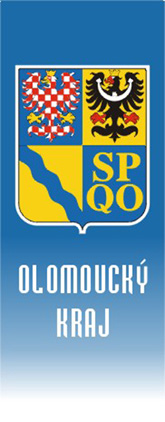 Náměstek hejtmanaIng. Petr VránaJeremenkova 40a779 00 Olomouctel.: +420 585 508 875e-mail: p.vrana@olkraj.czwww.olkraj.czNáměstek hejtmanaIng. Petr VránaJeremenkova 40a779 00 Olomouctel.: +420 585 508 875e-mail: p.vrana@olkraj.czwww.olkraj.czNáměstek hejtmanaIng. Petr VránaJeremenkova 40a779 00 Olomouctel.: +420 585 508 875e-mail: p.vrana@olkraj.czwww.olkraj.czŘímskokatolická farnost ŠternberkFarní 50/3785 01 Šternberk Římskokatolická farnost ŠternberkFarní 50/3785 01 Šternberk Váš dopis č.j./Ze dne12. 9. 2019Váš dopis č.j./Ze dne12. 9. 2019Naše č.j./Sp.sk.zn./PoznámkaKUOK/xxxxxxxxxVyřizuje/TelMgr. Sabina Soušková/585 508 584Vyřizuje/TelMgr. Sabina Soušková/585 508 584Olomouc 17. 12. 2019